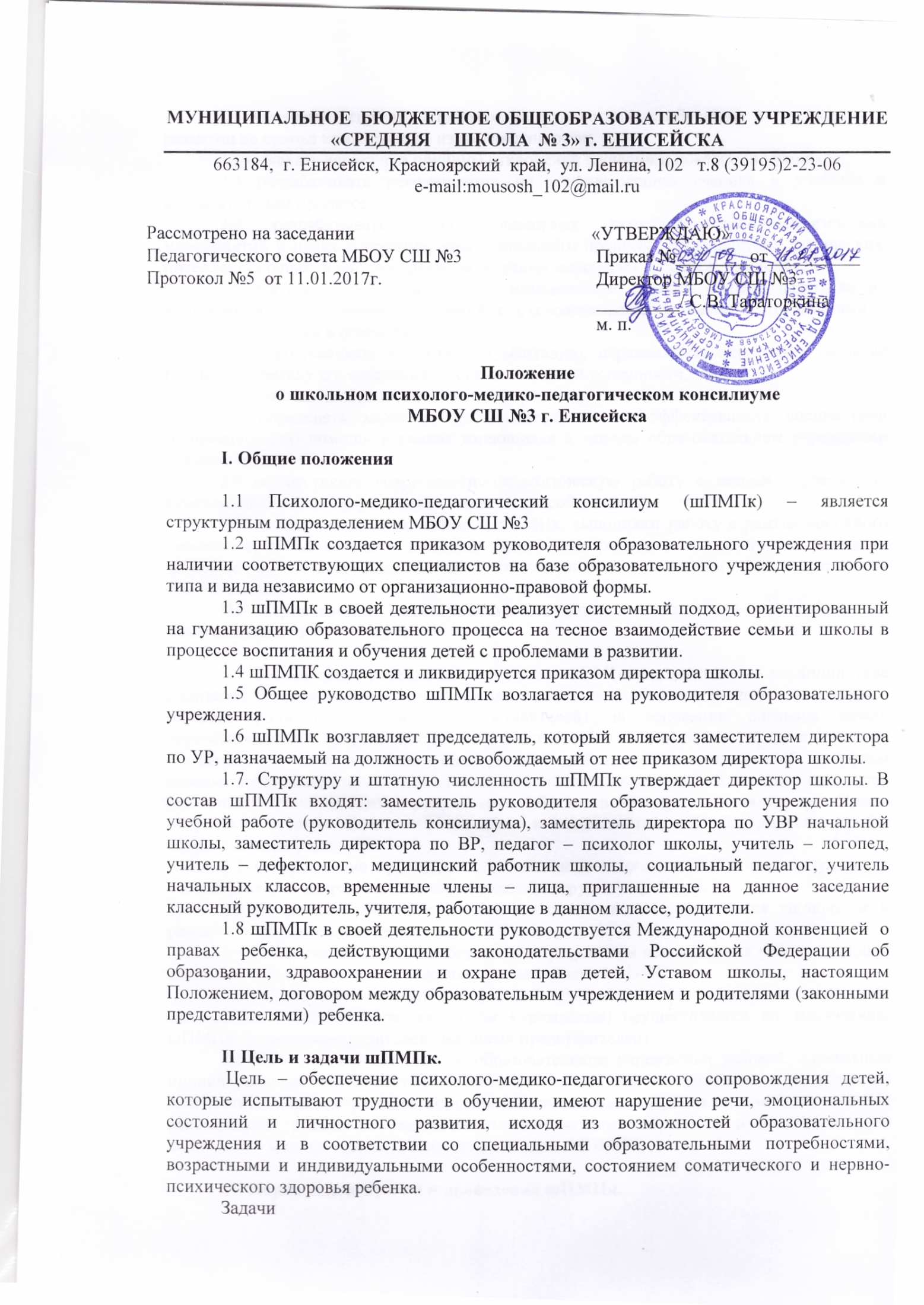 2.1 выявлять детей и подростков с трудностями в обучении и отклонений в развитии на основе комплексного изучения личности;2.2 выявлять характер и причины отклонений в учении и поведении учащихся;2.3 разрабатывать рекомендации по сопровождению ученика в учебном и воспитательном процессе;2.4 разрабатывать план совместных психолого-медико-педагогических мероприятий в целях коррекции образовательного процесса, профилактики физических, интеллектуальных, и эмоционально-личностных перегрузок и срывов учащихся;2.5 оказывать консультационно – методическую помощь семьям, педагогам по вопросам обучения, воспитания детей с отклонениями в развитии и трудностями в обучении, общении и поведении;2.6 подготавливать и вести документацию, отражающую актуальное развитие ребенка, динамику его состояния, уровень школьной успешности;2.7 выявлять резервные возможности развития учащихся;2.8 определять характер, продолжительность и эффективность специальной (коррекционной) помощи в рамках имеющихся в данном образовательном учреждении возможностей;2.9 осуществлять коррекционно-педагогическую работу с детьми с учетом их изменяющихся индивидуальных и возрастных особенностей;2.10 специалисты, включенные в шПМПк, выполняют работу в рамках основного рабочего времени, составляя индивидуальный план работы в соответствии с реальным запросом на обследование детей с отклонениями в развитии или состояниями декомпенсации. III Организация деятельности школьного психолого – медико – педагогического консилиума.3.1 Обследование ребенка специалистами шПМПк осуществляется по инициативе родителей (Законных представителей) или сотрудников образовательного учреждения с согласия родителей (Законных представителей) на основании договора между образовательным учреждением и родителями (законными представителями) обучающихся, воспитанников. Медицинский работник, представляющий интересы ребенка в образовательном учреждении, при наличии показаний и с согласия родителей (законных представителей) направляет ребенка в детскую поликлинику. Прием подростков старше 12 лет, обратившихся к специалистам шПМПк, допускается без сопровождения родителей. 3.2 Обследование проводится каждым специалистом шПМПк индивидуально с учетом реальной возрастной психофизической нагрузки на ребенка.3.3 По данным обследования каждым специалистом составляется заключение и разрабатываются рекомендации.3.4 На заседании шПМПк обсуждаются результаты обследования ребенка каждым специалистом, составляется коллегиальное заключение шПМПк.3.5 Изменение условий получения образования (в рамках возможностей, имеющихся в данном образовательном учреждении) осуществляется по заключению шПМПк  и заявлению родителей (законных представителей).3.6 При отсутствии в данном образовательном учреждении условий, адекватных индивидуальным особенностям ребенка, а также при необходимости углубленной диагностики и/или разрешения конфликтных и спорных вопросов специалисты шПМПк рекомендуют родителям (законным представителям) обратится в муниципальную психолого – медико – педагогическую комиссию (МПМПК).IV Порядок подготовки и проведения шПМПк.4.1 Заседание шПМПК проводится планово и виспланово под руководством руководителя.4.2 Периодичность проведения шПМПк определяется реальным запросом образовательного учреждения на комплексное, всестороннее обсуждение проблем детей с отклонениями в развитии и /или состояниями декомпенсации.
4.3 Плановые шПМПк проводятся не реже одного раза в четверть (квартал), на которых осуществляется анализ состава, количества и динамики развития, учащихся, нуждающихся в психолого – педагогической диагностико – коррекционной помощи. 4.4 шПМПк проводится под руководством руководителя, а в его отсутствие назначаемого руководителем консилиума или руководителем образовательного учреждения.4.5 Руководитель шПМПк сообщает педагогам о необходимости обсуждения проблем ребенка и организует подготовку и проведение заседания шПМПк.4.6 шПМПк проводится не позже 10 дней с момента согласования вопроса с родителями (иными законными представителями), 4.7 Руководитель включает в состав шПМПк кроме постоянных специалистов, сотрудников образовательного учреждения, непосредственно работающих с ребенком, направивших ребенка на шПМПк  и др. Руководитель ставит в известность специалистов шПМПк о необходимости обследования ребенка.4.8 Работа шПМПк с ребенком начинается по запросу родителей (лиц их замещающих), либо (с их согласия) по запросу учителя, администрации образовательного учреждения.4.9 Запрос можно считать как предварительный этап сопровождения ребенка. 4.10 Заполняется карта развития ребенка, которая первая ложится специалисту, проводящему обследование ребенка.4.11 В период с момента поступления запроса и до шПМПк каждый специалист шПМПк проводит первичное обследование ребенка, планируя время его обследования с учетом реальной возрастной и психофизической нагрузки.4.12 Первичное обследование ребенка разными специалистами (в том числе и психологом) является фактически первым этапом сопровождения.4.13 Когда первичный прием проводит психолог, в своих рекомендаций он не только может, но и должен определить последовательность (приоритетность) проведения обследований (консультаций) специалистами разных профилей.4.14 Первый  этап заканчивается составлением индивидуальных заключений всеми специалистами консилиума учреждения.4.15 Первый этап консилиумной деятельности проводится после проведения обследования ребенка специалистами и заключается в коллегиальном обсуждении полученных результатов.4.16 Коллегиальное обсуждение результатов обследования позволяет выработать единое представление о характере и особенностях развития ребенка и определить общий прогноз его дальнейшего развития и комплекс тех развивающих коррекционных мероприятий,  которые помогут ребенку.4.17 Каждый специалист шПМПк составляет заключение по данным обследования и разрабатывает рекомендации.4.18 На период подготовки к шПМПк  и последующей реализации рекомендаций ребенку назначается ведущий специалист: учитель и/или классный руководитель, или другой специалист, проводящий коррекционно-развивающее обучение или внеурочную специальную (коррекционную) работу. Ведущий специалист отслеживает динамику развития ребенка и эффективность оказываемой ему помощи и выходит с инициативой повторных обсуждений на шПМПк.4.19  На заседании шПМПк ведущий специалист, а также все специалисты, участвовавшие в обследовании и/или коррекционной работе с ребенком, представляют заключение на ребенка и рекомендации. Коллегиальное заключение шПМПк содержит обобщенную характеристику структуры психофизического развития ребенка (без указания диагноза) и программу специальной (коррекционной) помощи, обобщающую рекомендации специалистов, подписывается председателем и всеми членами шПМПк.4.20 Заключение специалистов, коллегиальное заключение шПМПк доводится до сведения родителей (законных представителей) в доступной для понимания форме, предложенные рекомендации реализуются только с их согласия.4.21 При направлении ребенка на психолого-медико-педагогическую комиссию (ПМПК) копии коллегиального заключения школьного шПМПк, заключения специалистов прилагаются. В другие учреждения и организации заключение школьного шПМПк могут направляться только по официальному запросу.4.22 Третьим этапом деятельности узких специалистов образования является собственно реализация решений консилиума (скорректированных в зависимости от заключений специалистов ПМПк). Это могут быть развивающие коррекционные мероприятия внеурочного плана или подключение специальной психологической помощи непосредственно к процессу обучения ребенка.4.23 Коррекционная работа проходит в индивидуальном или групповом режиме. В соответствии с особенностями развития ребенка и наличием соответствующих специалистов в школе определяются направленность, интенсивность, и продолжительность циклов занятий.4.24 На этом этапе является используются (в некоторых случаях и разработка) индивидуально ориентированные программы специальной психологической помощи для ребенка или групп детей.4.25 Дети набираются в «гомогенные»  группы (то есть дети в коррекционных группах должны обладать близкими по структуре особенностями развития).4.26 Определяется ориентировочная продолжительность как отдельного занятия, так и цикла занятий в целом. Все эти показатели должны быть не только отражены, но и обоснованы в программе коррекционной работы.4.27 Решение задач динамической оценки состояния ребенка (оценка состояния ребенка после окончания цикла развивающей коррекционной работы) в рамках деятельности консилиума является завершающей стадией третьего этапа его деятельности. Специалисты, отвечающие за коррекционно-развивающую работу с ребенком, проводят мониторинг развития после проведения коррекционных мероприятий.4.28 Результаты промежуточного обследования требуют проведения консилиума лишь в том случае, если отмечается явно недостаточная или отрицательная динамика развития.4.29 В случае отрицательной динамики развития вынесения обсуждения ситуации на консилиум является необходимым.V Функции психолого-медико-педагогического консилиума5.1 Диагностическая функция:- распознание причин и характера отклонений в поведении и учении;- изучение социальной ситуации развития ученика, его положения в коллективе;- определение потенциальных возможностей и особенностей учащегося.5.2 Реабилитирующая функция:- защита интересов ребенка, попавшего в неблагоприятные учебно-воспитательные или семейные условия;- выявление и выработка мер по развитию потенциальных возможностей ученика;- выбор наиболее оптимальных методов обучения, коррекционного воздействия;
- повышение статуса ребенка в глазах родителей (законных представителей), повышение его ценности как члена семьи;- выработка рекомендаций для эффективных занятий с ребенком, развития его потенциальных возможностей методами семейного воспитания;- запрещение или предупреждение методов психического и физического воздействия ребенка.5.3 Воспитательная функция- разработка стратегии педагогического воздействия на учащихся «группы риска», интеграция воспитательных воздействий педагогического коллектива, родителей (законных представителей) и сверстников на ученика.VI Формы учета деятельности специалистов шПМПк6.1 Руководитель ПМПк – заместитель директора школы по УВР - организует работу ПМПк- обеспечивает систематичность заседаний;- формирует состав участников для очередного заседания;- формирует состав учащихся; которые обсуждаются или приглашаются на заседание;- контролирует связи ПМПк с участниками образовательного процесса,  структурными подразделениями школы;- контролирует выполнение рекомендаций ПМПк.6.2 Классный руководитель, социальный педагог, логопед, дефектолог, педагог-психолог.- организуют сбор диагностических данных на подготовительном этапе;- обобщают, систематизируют полученные диагностические данные; готовят аналитические материалы, формулируют выводы, гипотезы;- вырабатывают предварительные рекомендации;- дают характеристику неблагополучным семьям.6.3 Учителя-предметники, работающие в классах:- дают развернутую педагогическую характеристику на ученика по предлагаемой форме;- формулирует педагогические гипотезы; выводы, рекомендации.График плановых заседаний шПМПкVII Формы учета деятельности специалистов шПМПкЖурнал регистрации обратившихся в консилиум Журнал регистрации заключений и рекомендаций специалистов и коллегиального заключения и рекомендаций шПМПкПротокол ПМПкЛичная карта развития обучающегося, воспитанника.Основные блоки карты:1. Договор с родителями (законными представителями) обучающегося на обследование.2. Педагогическая характеристика, табель, тетради, творческие работы.3. Заключение специалистов шПМПк логопед, (психолог, дефектолог).4. Коллегиальное заключение шПМПк.Муниципальное бюджетное общеобразовательное учреждение «Средняя  школа №3» г.Енисейска Красноярского краяПРИКАЗ                                                                                                             03-10- В соответствии  с Федеральным законом от 29 декабря 2012 года № 273-ФЗ «Об образовании в Российской Федерации»,  Федеральным законом ««Об основных гарантиях прав ребенка в Российской Федерации»;  на основании Устава МБОУ СШ №3 г.Енисейска с целью  обеспечение психолого-медико-педагогического сопровождения детей,  испытывающих трудности в обученииПРИКАЗЫВАЮ:Утвердить Положение о школьном психолого-медико-педагогическом консилиуме.Создать шПМПк в составе:- Жичинской  О.В. (руководитель шПМПк), Басковой Т.А., заместителя директора по УВР, Соколовой А.В., заместителя директора по ВР, Чернавцевой И.Н., соц.педагог, Кеся М.Н, педагог-психолог  Работникам школы осуществлять деятельность   в соответствии с Положением.Контроль за исполнением настоящего приказа оставляю за собой.Директор школы                                                                                              С.В.Тараторкина